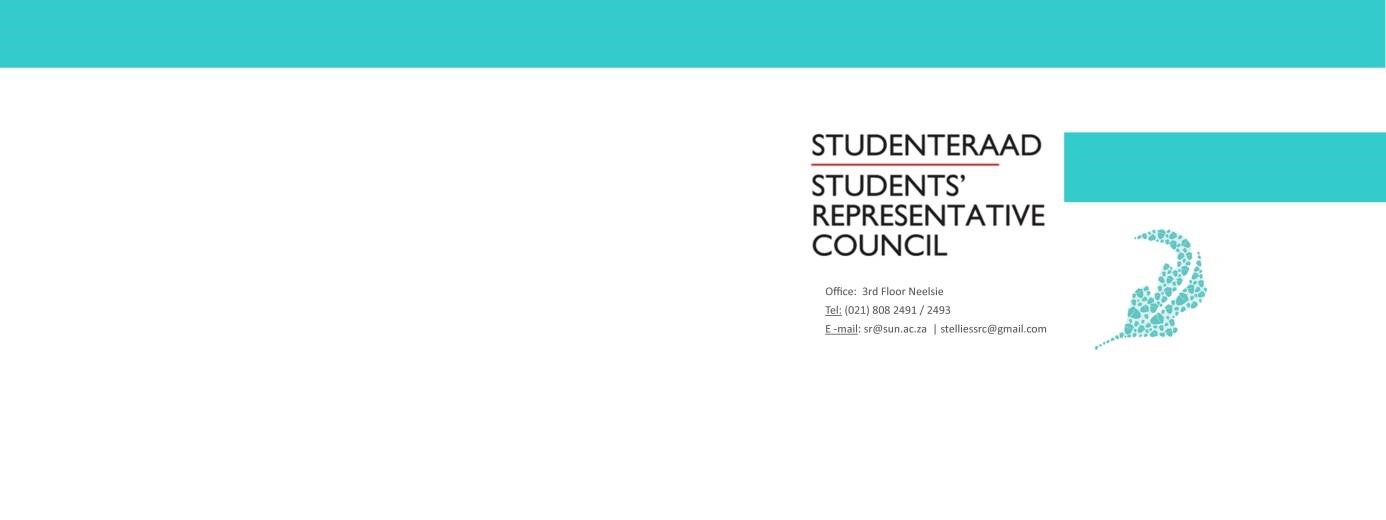 AGENDA Student Representative Council Meeting Date: 11 February 2020Time: 17:30-19:30 Venue: SRC OfficeWelcoming  	 	 	 	 	 	 	 		Lewis  Managerial PortfoliosSRC Portfolios							General Points  Closing  	 	 	 	 	 	 			 Lewis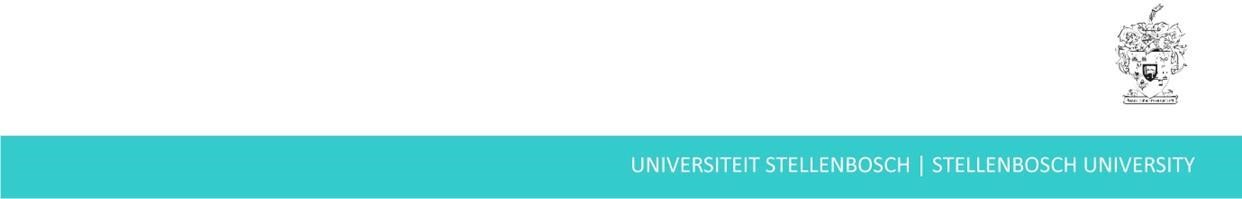 